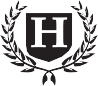 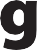 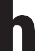 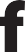 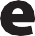 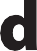 Customer Quotation DocumentCustomer Quotation DocumentPoint of departureDestinationNumber of boxesGross weight of boxesShipping details, container sizeBreakdown of services provided and costs for both full and part containerTotal costTotal cost in Euros